A Shared VisionAt Coupar Angus Primary we ensure that all children develop the attributes, knowledge and skills they will need to achieve of their best in life, learning and work.   They will be able to demonstrate the four capacities to become –  Successful Learners Confident Individuals Effective Contributors Responsible Citizens  Children will learn through the four contexts for learning –  Interdisciplinary Learning Opportunities for Personal Achievement Ethos and Life of the School as a Community Curriculum Areas and Subjects  Our curriculum reflects the seven Principles of design –  Breadth      Progression        Depth      Personalisation and Choice  Challenge and Enjoyment      Coherence         Relevance   Coupar Angus Primary School Curriculum Rationale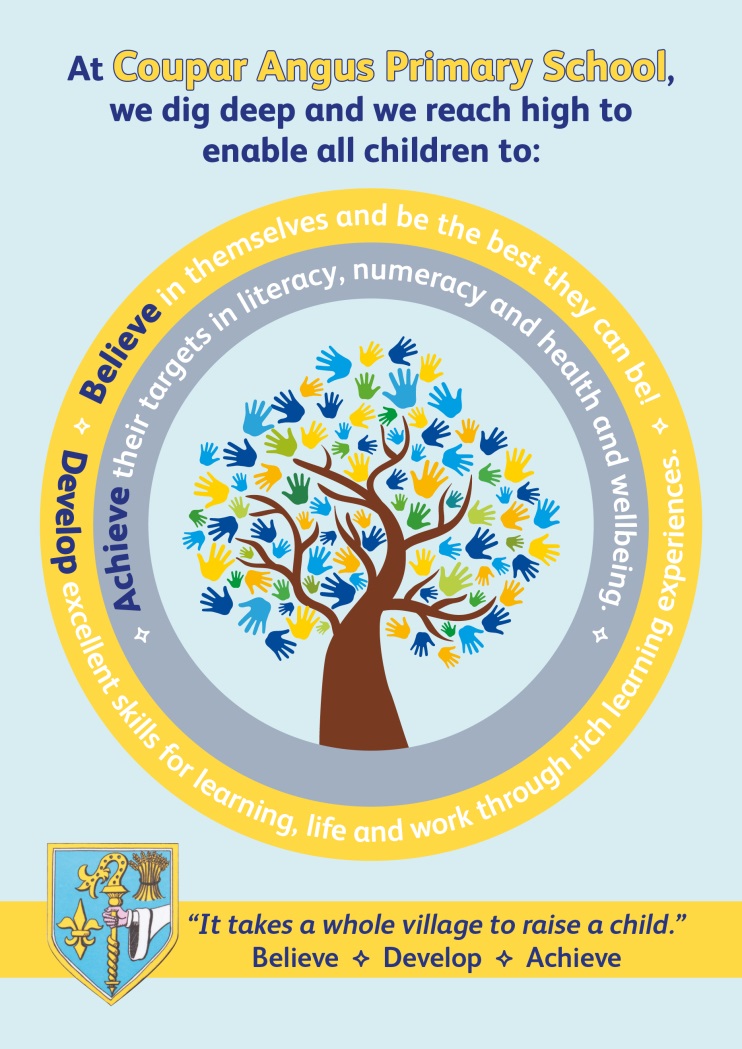 School ValuesThroughout the school, in a number of different ways, we encourage children to practise the school values. These are:Respect Yourself     Respect Others	Respect the EnvironmentArticle 29 (Rights Respecting School)   “Education must develop every child’s personality, talents and abilities to the full. It must encourage the child’s respect for human rights, as well as respect for their parents, their own and others cultures and environments.”Our strengths:  High-quality partnership working which is embedded in the work of the school and which supports effective and productive links with the local community. Very effective practice in forest schools education in the early years. The work of all staff in providing a high level of pastoral care and nurturing ethos across the school Commitment to improving our school A Shared VisionAt Coupar Angus Primary we ensure that all children develop the attributes, knowledge and skills they will need to achieve of their best in life, learning and work.   They will be able to demonstrate the four capacities to become –  Successful Learners Confident Individuals Effective Contributors Responsible Citizens  Children will learn through the four contexts for learning –  Interdisciplinary Learning Opportunities for Personal Achievement Ethos and Life of the School as a Community Curriculum Areas and Subjects  Our curriculum reflects the seven Principles of design –  Breadth      Progression        Depth      Personalisation and Choice  Challenge and Enjoyment      Coherence         Relevance   School ValuesThroughout the school, in a number of different ways, we encourage children to practise the school values. These are:Respect Yourself     Respect Others	Respect the EnvironmentArticle 29 (Rights Respecting School)   “Education must develop every child’s personality, talents and abilities to the full. It must encourage the child’s respect for human rights, as well as respect for their parents, their own and others cultures and environments.”Our strengths:  High-quality partnership working which is embedded in the work of the school and which supports effective and productive links with the local community. Very effective practice in forest schools education in the early years. The work of all staff in providing a high level of pastoral care and nurturing ethos across the school Commitment to improving our school School AimsTo raise attainment and achievement for every child To encourage children to be independent learnersTo support creativity, ambition and enterpriseTo promote and foster the ethos of Global CitizenshipTo respect each other as individuals and provide effective support to meet the emotional, physical and mental wellbeing of all.  We aspire to play our part in encouraging a healthy and active lifestyle throughout the whole school communityTo be a restorative and inclusive school, where positive relationships flourish. To have highly effective reciprocal partnership and co-operation with parents and the wider communityCoupar Angus Primary School Curriculum RationaleWe enable all children to:Our school curriculum will:   Allow pupils to contribute to the ethos and life of the school community  Provide opportunities for personal achievement.  Support all learners in developing skills for learning, life and work.  Have a continuous focus on literacy, numeracy and health and well-being with all staff having a responsibility to develop, reinforce and extend learning in these areas  Provide opportunities for mixed-stage learning which is well planned, coherent and relevant  Provide a broad general education using Curriculum for Excellence Experiences and Outcomes and Significant Aspects of Learning  Provide progression that is consistent with pupils’ learning needs and prior achievement  Take into account the wider achievements of children both in and out of school and provide personalisation and choice    School AimsTo raise attainment and achievement for every child To encourage children to be independent learnersTo support creativity, ambition and enterpriseTo promote and foster the ethos of Global CitizenshipTo respect each other as individuals and provide effective support to meet the emotional, physical and mental wellbeing of all.  We aspire to play our part in encouraging a healthy and active lifestyle throughout the whole school communityTo be a restorative and inclusive school, where positive relationships flourish. To have highly effective reciprocal partnership and co-operation with parents and the wider communityOur school curriculum will:   Allow pupils to contribute to the ethos and life of the school community  Provide opportunities for personal achievement.  Support all learners in developing skills for learning, life and work.  Have a continuous focus on literacy, numeracy and health and well-being with all staff having a responsibility to develop, reinforce and extend learning in these areas  Provide opportunities for mixed-stage learning which is well planned, coherent and relevant  Provide a broad general education using Curriculum for Excellence Experiences and Outcomes and Significant Aspects of Learning  Provide progression that is consistent with pupils’ learning needs and prior achievement  Take into account the wider achievements of children both in and out of school and provide personalisation and choice    